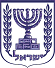 הכנסתלכבודיו"ר הכנסת, ח"כ יולי יואל אדלשטייןאדוני היושב ראש,אבקש להעלות על סדר יומה של הכנסת הצעה דיון מהיר בנושא:פנימיות לילדים ונוער בסיכוןדברי הסבר:"במהלך תחקיר ששודר בערוץ 10 בשבוע שעבר עלו טענות קשות וממצאים מדאיגים בנוגע לטיפול הרשויות בילדים חסרי עורף משפחתי ובהתמודדות המדינה עם הנושא. בין היתר עלו ממצאים המצביעים על בעיות קשות במצב הפנימיות בארץ, בפיקוח על הפנימיות, במענים לילדים חסרי עורף משפחתי וטיפול בילדים ונוער דרי רחוב.
בעקבות התחקיר והממצאים שעלו בו אבקש לקיים דיון מהיר בוועדת העבודה, הרווחה והבריאות בהקדם האפשרי".
בכבוד רב,חברת הכנסת מירב בן ארי